PlayDoh RecipeINGREDIENTS:6 cups flour3/4 cup oil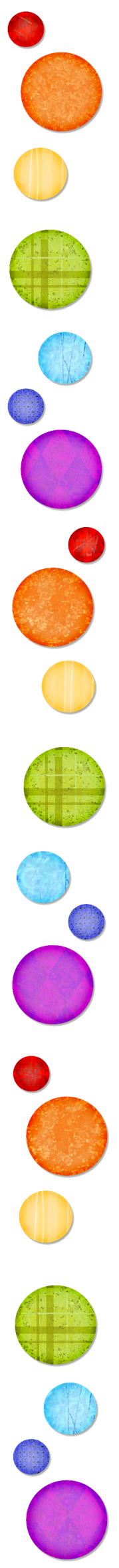 3 cups salt *6 cups water6 Tbs. Cream of Tartar ** = Large quantities required – may be more than you normally keep on hand!DIRECTIONS:Combine all ingredients in a large saucepan and cook over medium heat until thick.  Stir frequently while cooking to avoid scorching. STIR UNTIL YOUR ARM FEELS LIKE IT CANNOT STIR ANYMORE THEN GET A HELPER AND KEEP STIRRING! (Don’t use a whisk!) Cool.  Knead until smooth.  To add color, put a few drops of food coloring in the water before adding to the flour.  For bright colors, use food paste coloring, available at gourmet cooking stores. You may also jazz it up with glitter, and spices like cinnamon, cocoa powder, and cloves. To add scent, dry Kool-Aid mix or sweet and savory seasonings may be used.